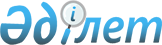 Об установлении стоимости разовых талонов для граждан Республики Казахстан, оралманов, деятельность, которых носит эпизодический характер, а так же для граждан Республики Казахстан, оралманов, индивидуальных предпринимателей и юридических лиц, осуществляющих деятельность по реализации товаров, выполнению работ, оказанию услуг на рынках
					
			Утративший силу
			
			
		
					Решение маслихата Камыстинского района Костанайской области от 22 апреля 2009 года № 137. Зарегистрировано Управлением юстиции Камыстинского района Костанайской области 6 мая 2009 года № 9-11-91. Утратило силу решением маслихата Камыстинского района Костанайской области от 4 января 2013 года № 97
      Сноска. Утратило силу решением маслихата Камыстинского района Костанайской области от 04.01.2013 № 97 (вступает в силу со дня принятия).

      Сноска. В наименовании и по всему тексту слова "физических лиц" заменены словами "граждан Республики Казахстан, оралманов" - решением маслихата Камыстинского района Костанайской области 11.02.2011 № 273 (вводится в действие по истечении десяти календарных дней после его первого официального опубликования).
      В соответствии с подпунктом 15 статьи 6 Закона Республики Казахстан "О местном государственном управлении и самоуправлении в Республике Казахстан", подпунктом 6 пункта 1 статьи 36 Закона Республики Казахстан "О введении в действие Кодекса Республики Казахстан "О налогах и других обязательных платежах в бюджет" (Налоговый кодекс), Камыстинский районный маслихат РЕШИЛ:
      1. Установить стоимость разовых талонов для граждан Республики Казахстан, оралманов, деятельность, которых носит эпизодический характер, а так же для граждан Республики Казахстан, оралманов, индивидуальных предпринимателей и юридических лиц, осуществляющих деятельность по реализации товаров, выполнению работ, оказанию услуг на рынках (согласно приложения).
      2. Признать утратившим силу решение маслихата от 21 декабря 2006 года № 220 "Об утверждении стоимости разовых талонов для физических лиц, деятельность которых носит эпизодический характер и лиц, осуществляющих реализацию товаров на рынке".
      3. Настоящее решение вводится в действие по истечении десяти календарных дней после дня их первого официального опубликования. Стоимость разовых талонов для граждан
Республики Казахстан, оралманов, деятельность,
которых носит эпизодический характер, а так же
для граждан Республики Казахстан, оралманов,
индивидуальных предпринимателей и юридических
лиц, осуществляющих деятельность по реализации
товаров, выполнению работ, оказанию услуг на рынках
					© 2012. РГП на ПХВ «Институт законодательства и правовой информации Республики Казахстан» Министерства юстиции Республики Казахстан
				
Председатель
очередной сессии
районного маслихата
С. Кстаубаева
Секретарь Камыстинского
районного маслихата
Б. Рахимжанов
СОГЛАСОВАНОПриложение
к решению маслихата
от 22 апреля 2009 года
№ 137
№
Наименование
вида деятельности
Стоимость
(тенге)
1.
Реализация (за исключением
деятельности, осуществляемых
в стационарных помещениях):
Газет и журналов
141
2.
Семян, а также посадочного материала
(саженцы, рассада), бахчевых культур,
живых цветов выращенных на дачных и
придомовых участках, продуктов
подсобного хозяйства, садоводства,
огородничества и дачных участков,
кормов для животных и птиц, веников,
метел, лесных ягод, меда, грибов и
рыбы
30
3.
Услуги владельцев личных тракторов по
обработке земельных участков
150
4.
Граждан Республики Казахстан,
оралманов, индивидуальные
предприниматели, и юридические лица,
осуществляющие деятельность по
реализации товаров, выполнению работ,
оказанию услуг на рынках, за
исключением реализации в киосках,
стационарных помещениях (изолированных
блоках) на территории рынка
103